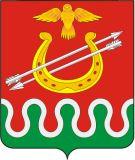 Администрация Боготольского районаКрасноярского краяПОСТАНОВЛЕНИЕ«05	»	03	2020 года		г.Боготол				№	140–пО внесении изменений в постановление от 10.10.2016  № 325-п «О Единой комиссии по определению поставщиков (подрядчиков, исполнителей) для муниципальных нужд и нужд бюджетных учреждений Боготольского района»В соответствии с кадровыми изменениями и руководствуясь ст. 39 Федерального закона от 05.04.2013 № 44-ФЗ «О контрактной системе в сфере закупок товаров, работ, услуг для обеспечения государственных и муниципальных нужд», Федеральным законом от 03.10.2003 № 131-ФЗ «Об общих принципах организации местного самоуправления в Российской Федерации», Уставом Боготольского района Красноярского края,ПОСТАНОВЛЯЮ:1. Внести в приложение к постановлению от 10.10.2016  № 325-п «О Единой комиссии по определению поставщиков (подрядчиков, исполнителей) для муниципальных нужд и нужд бюджетных учреждений Боготольского района» следующие изменения, согласно приложению к настоящему постановлению. 2. Разместить настоящее постановление в периодическом печатном издании «Официальный вестник Боготольского района», разместить на официальном сайте Боготольского района www.bogotol-r.ru.3. Контроль за исполнением настоящего постановления оставляю за собой.4. Постановление вступает в силу со дня его официального опубликования.Глава Боготольского района						В.А.ДубовиковПриложение к постановлению	администрации Боготольского района от  		2020 г. №		 -пСостав единой комиссии по определению поставщиков (подрядчиков, исполнителей) для муниципальных нужд и нужд бюджетных учреждений Боготольского района Красноярского краяДубовиков Владимир Анатольевич 	Глава Боготольского района,председатель комиссииБакуневич Надежда Владимировна 	заместитель главыБоготольскогорайона по финансово-экономическим вопросам,заместитель председателя комиссииЭбель Татьяна Григорьевна 		          специалист 1 категории отделакапитального строительства и архитектуры администрацииБоготольского района, секретарькомиссиичлены комиссии:Романова Эльвира Борисовна		заместитель главы Боготольскогорайона по строительству,архитектуре, жилищно-коммунальному хозяйству-начальник отделаАлеева Наталья Сарвяровна 			специалист 1 категории отдела 							капитального строительства и архитектуры администрацииБоготольского районаКолбенко Ангелина Александровна 	ведущий специалист, юрист	 							администрации Боготольског	о								района